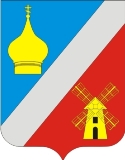 Российская ФедерацияРостовская область Неклиновский районАдминистрация Федоровского сельского поселенияРАСПОРЯЖЕНИЕ14 марта 2018 г.                                      с. Федоровка                                                        № 34	В связи с кадровыми изменениями, произошедшими в аппарате администрации Федоровского сельского поселения, внести в  Распоряжение  администрации Федоровского сельского поселения от 17.04.2014г. № 28 «О создании, составе и регламенте работы единой комиссии Администрации Федоровского сельского поселения по размещению заказов на поставки товаров, выполнение работ и оказание услуг для муниципальных нужд» следующие изменения:1.Приложение №1  к Распоряжению от 17.04.2014г. № 28 «О создании, составе и регламенте работы единой комиссии Администрации Федоровского сельского поселения по размещению заказов на поставки товаров, выполнение работ и оказание услуг для муниципальных нужд» изложить в следующей редакции:Состав единой комиссииАдминистрации  Федоровского сельского поселенияпо размещению заказов на поставки товаров, выполнение работ и оказание услуг для муниципальных нуждГлава Администрации Федоровского сельского поселения					          О.В. ФисаковаО внесении изменений в Распоряжение Администрации Федоровского сельского поселения от 17.04.2014г. № 28 «О создании, составе и регламенте работы единой комиссии Администрации Федоровского сельского поселения по размещению заказов на поставки товаров, выполнение работ и оказание услуг для муниципальных нужд»Председатель единой комиссии:Гончарова Татьяна Васильевна – начальник отдела экономики и финансов Администрации  Федоровского сельского поселения.Заместитель председателя единой комиссии:Зеленская Ирина Павловна – заведующая Федоровским отделом МБУК «Межпоселенческой центральной библиотеки»;Члены единой комиссии:Сытникова Наталья Александровна – главный бухгалтер Администрации  Федоровского сельского поселения;Карпенко Ольга Викторовна – ведущий специалист Администрации  Федоровского сельского поселения;Петрушина Ксения Андреевна – специалист 1 категории Администрации  Федоровского сельского поселения.2. Настоящее распоряжение вступает в силу с момента подписания.3. Контроль за исполнением настоящего распоряжения оставляю за собой.